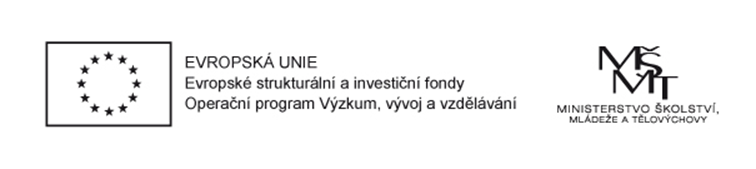 Západočeská univerzita v Plzni					Plzeňský krajŽádost žáka o účastna Kempu RobotikyCampo Arduinov rámci projektu Podpora odborného vzdělávání
v Plzeňském kraji CZ.02.3.68/0.0/0.0/16_034/0008356Souhlas se zpracováním osobních údajů dětí Nezletilý účastníkJá, níže podepsaný (zákonný zástupce)Jméno a příjmení: Rok narození: Trvalé bydliště: potvrzuji, že níže jmenovaný/áJméno a příjmení: Rok narození: Trvalé bydliště:  Zletilý účastníkJá, níže podepsanýJméno a příjmení: Rok narození: Trvalé bydliště: je mladší 16-ti let. Souhlasím jeho/jejím jménem se zpracování jeho osobních údajů Západočeskou univerzitou v Plzni v rozsahu těchto údajů:Příjmení, jméno, škola, obor a ročník, datum narození, motivace, jméno kamaráda, se kterým chci být ve dvojici, rodinný příslušník – telefon, e-mail, podpis. Souhlas je platný pouze v případě, že jeho/její osobní údaje budou zpracovávány pouze v rozsahu nezbytném pro dosažení účelu zpracování uvedeného níže a v souladu s příslušnou legislativou.Souhlas je poskytnut za účelem:Evidence účastníků za účelem vykazování grantové podpory, organizace letního soustředění, analýz a statistik účasti. Souhlasím se zpracováním osobních údajů dítěte Západočeskou univerzitou v Plzni po dobu nezbytně nutnou k výše uvedeným účelům. Výše uvedené osobní údaje budou uchovány do 1. 1. 2035 z důvodu archivační povinnosti týkající se projektů realizovaných v rámci operačního programu Výzkum, Vývoj a Vzdělávání.Souhlasím se zpřístupněním osobních údajů dítěte Západočeské univerzitě v Plzni:Západočeská univerzita v Plzni je oprávněna použít jeho/její osobní údaje pouze v souladu s výše uvedeným účelem, nebo pro legitimní potřebu státních kontrolních orgánů a orgánů činných v trestním řízení. Výše uvedené osobní údaje budou zpracovány Západočeskou univerzitou v Plzni, Fakultou aplikovaných věd, sídlem: Univerzitní 8, 301 00 Plzeň, kontakt: doc. Ing. Miloš Železný, Ph.D. za účelem organizace kempu robotiky, z titulu plnění smluvního vztahu dle čl 6, odst. 1, písm. b Nařízení Evropského parlamentu a Rady 2016/679 (dále jen „Nařízení“).Západočeská univerzita v Plzni je dále oprávněna poskytnout jeho/její osobní údaje pouze subjektům spolupracujícím se Západočeskou univerzitou v Plzni na dosažení primárního účelu, pro který je udělen tento souhlas. Výše uvedené osobní údaje budou poskytnuty Krajskému úřadu Plzeňského kraje jako zpracovateli za účelem kontroly plnění monitorovacích indikátorů výše uvedeného projektu a zpracování monitorovacích zpráv.Zpracování bude probíhat v souladu s příslušnými právními normami o ochraně osobních údajů a s Nařízením Evropského parlamentu a Rady (EU) 2016/679 ze dne 27. dubna 2016 o ochraně fyzických osob v souvislosti se zpracováním osobních údajů a o volném pohybu těchto údajů a o zrušení směrnice 95/46/ES (obecné nařízení o ochraně osobních údajů).Byl/a jsem poučen/a o tom, že poskytnutí údajů je dobrovolné. Dále jsem byl/a v souladu s příslušnou legislativou poučen/a: o právu dítěte tento souhlas odvolat a to i bez udání důvodu, o právu dítěte přístupu k těmto údajům (čl. 15 Nařízení), o právu dítěte na jejich opravu (čl. 16 Nařízení), o právu dítěte na vymazání těchto údajů, pokud dochází k jejich zpracování v rozporu s ochranou definovanou příslušnou legislativou nebo v rozporu s tímto souhlasem, nebo byl souhlas odvolán (čl. 17 Nařízení), o právu na omezení zpracování osobních údajů (čl. 18 Nařízení), o právu na přenositelnost údajů (čl. 20 Nařízení) a o právu podat proti správci stížnost u dozorového orgánu (čl. 77 Nařízení)  Ještě něco?Osobní údaje budou zpřístupněny pouze oprávněným zaměstnancům správce či zaměstnancům zpracovatele, a to pouze v míře nezbytné pro účely zpracování. Na akci budou pořizovány fotografie a videozáznamy sloužící k propagačním aktivitám správce. V žádném případě z těchto materiálů nebude možno identifikovat jednotlivé účastníky. Byl/a jsem také poučen o tom, že tato práva mohu uplatnit doručením žádosti na výše uvedenou kontaktní adresu. Beru na vědomí, že odvolání tohoto souhlasu může ovlivnit dosažení účelu, pro který byl tento souhlas vydán, pokud tento účel nelze dosáhnout jinak. Souhlasím, že si uchovám kopii tohoto souhlasu.V ............ dne .........................................................Podpis
Domažlice
13. – 17. 7. 2020
Klatovy
20. – 24. 7. 2020
Plzeň
10. – 14. 8. 2020
Plzeň
17. – 21. 8. 2020ŽadatelŽadatelŽadatelPříjmeníPříjmeníJménoJménoŠkolaŠkolaObor a ročníkObor a ročníkMotivace (stručně důvody)Motivace (stručně důvody)Datum narozeníDatum narozeníPokud se hlásíte s kamarádem/kou a chcete být s ním/ní ve dvojici, uveďte jménoPokud se hlásíte s kamarádem/kou a chcete být s ním/ní ve dvojici, uveďte jménoKontaktní údaje (u nezletilých žadatelů kontaktní údaje zákonného zástupce!)Kontaktní údaje (u nezletilých žadatelů kontaktní údaje zákonného zástupce!)Kontaktní údaje (u nezletilých žadatelů kontaktní údaje zákonného zástupce!)E-mailE-mailTelefonTelefonZákonný zástupce (jen u osob mladších 18 let v době konání akce)Zákonný zástupce (jen u osob mladších 18 let v době konání akce)Zákonný zástupce (jen u osob mladších 18 let v době konání akce)Jméno zákonného zástupceJméno zákonného zástupceVztah zákonného zástupceVztah zákonného zástupceSouhlasSouhlasSouhlasSouhlasím s účastí na této aktivitěSouhlasím s účastí na této aktivitěSouhlasím s účastí na této aktivitěPodpis žadatele(u nezletilého žadatele podpis zákonného zástupce)Bližší upřesnění žádostiBližší upřesnění žádostiBližší upřesnění žádostiPoznámka (specifické potřeby)